新北市金陵女中111學年度高一新生【線上說明會】暨【實體說明會】實施辦法  一、目的：本校通過國教署擴增雙語實驗班計畫，設有臺美雙聯學制，並輔導升學美國、  英國、澳洲及直升荷蘭阿姆斯特丹大學、英國薩里大學。為提供國三家長及學生，了解金陵教育理念及特色課程，特辦理高中新生入學線上與實體說明會，敬請協助公告並鼓勵踴躍報名。二、線上說明會（共兩場次） 【說明會-1】111年6月17日(週五) 19:00～20:00 【說明會-2】111年6月24日(週五) 19:00～20:00 【說明會網址】https://meet.google.com/ovg-wian-krv 【Meet代碼】ovg-wian-krv三、實體說明會（共兩場次）【導覽-1】111年6月18日(週六) 14:00～16:00【導覽-2】111年6月25日(週六) 14:00～16:00四、對象：國三家長及學生 。五、報名：敬請業務承辦人，協助將報名連結轉傳給國三學生及家長。線上報名：https://forms.gle/kgaHhyyyMWpSJykJ9六、活動流程：1.【線上說明會】2.【實體說明會】七、聯絡窗口：輔導室(02)2995-6776李明珠主任(分機180)、連千惠組長(分機183)。八、備註：全程參加並填寫回饋者，將致贈精美小禮品。九、活動DM：敬請協助公告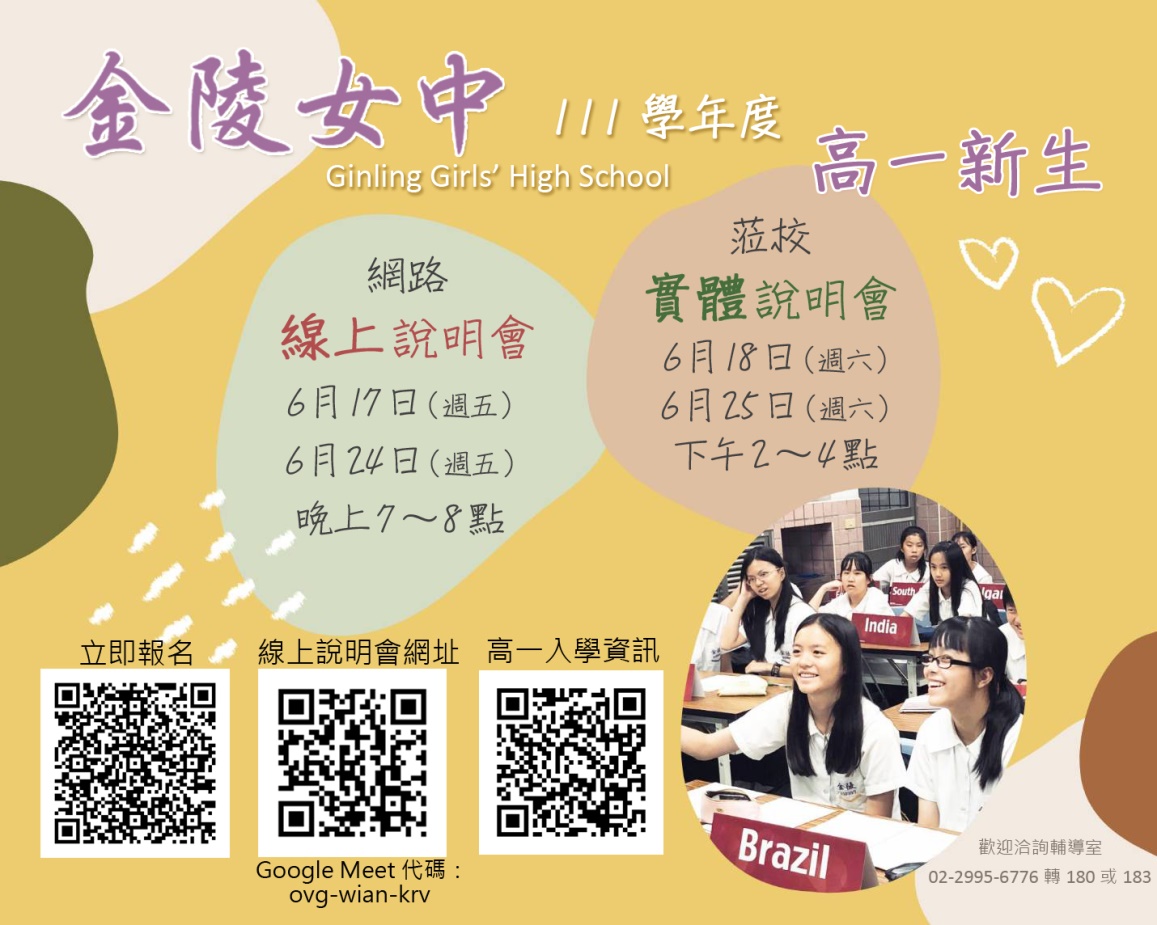 時間內容主持/主講18:50～19:00線上簽到／簡介影片輔導室19:00～19:10金陵教育理念校長19:10～19:30雙語班、雙聯制、高中特色課程教務主任／校長秘書19:30～19:35校園導覽總務主任19:35～19:50特色活動介紹學務主任／輔導主任19:50～20:00Q&A各處室主任時間內容主持/主講13:40～14:00校內報到／簡介影片輔導室14:00～14:10金陵教育理念校長14:10～14:30雙語班、雙聯制、高中特色課程教務主任／校長秘書14:30～14:45特色活動介紹學務主任／輔導主任14:45～15:30校園導覽（國際學習BAR、生科教室、體適能教室、金陵故事館、實習家庭、體育館、演藝廳、美術教室、智慧教室）總務主任／教職員15:30～16:00Q&A 綜合座談各處室主任